Modèle 1Gouttière SYSTÈME de FILTRATION et réservoir indépendant  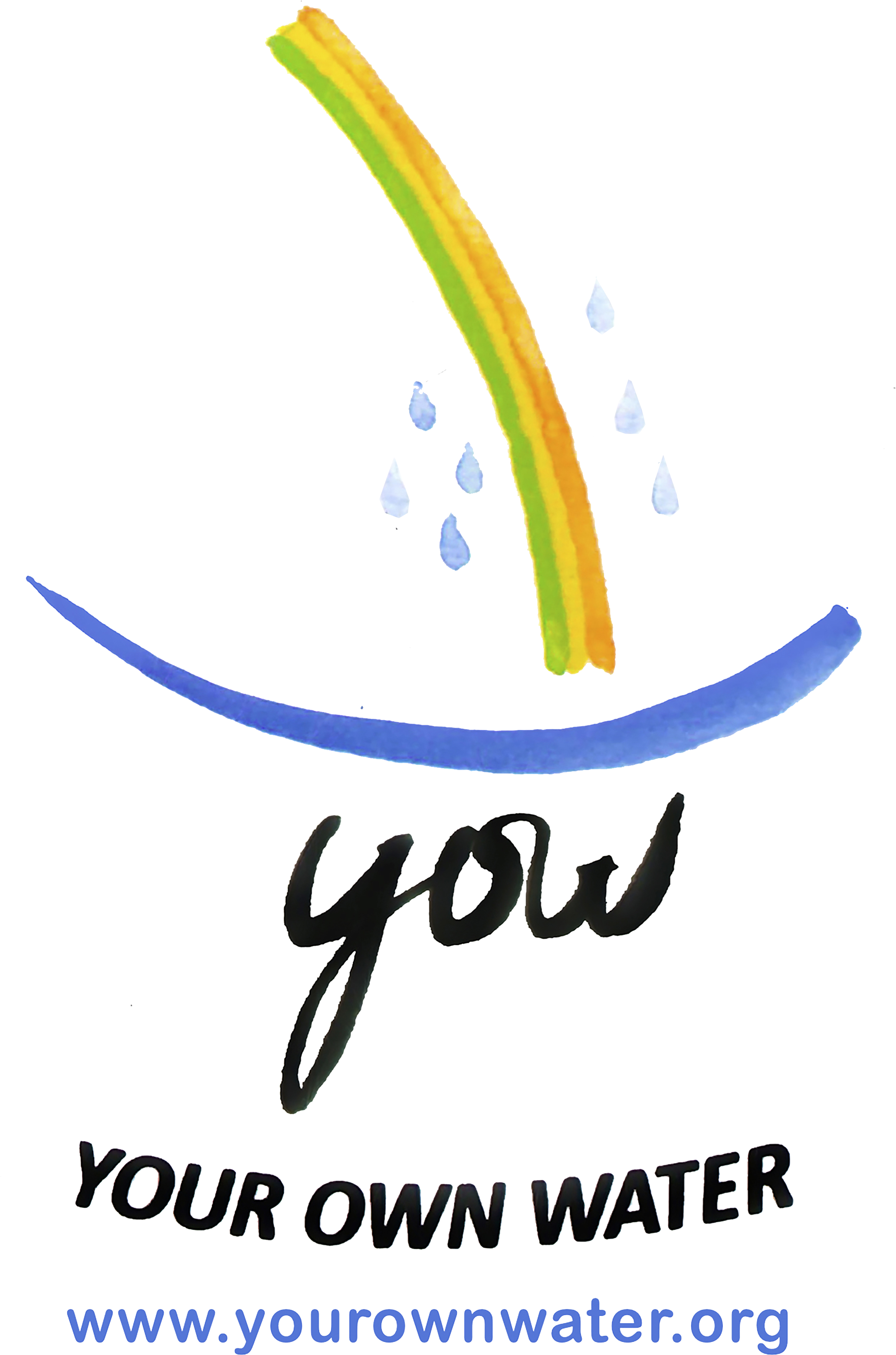 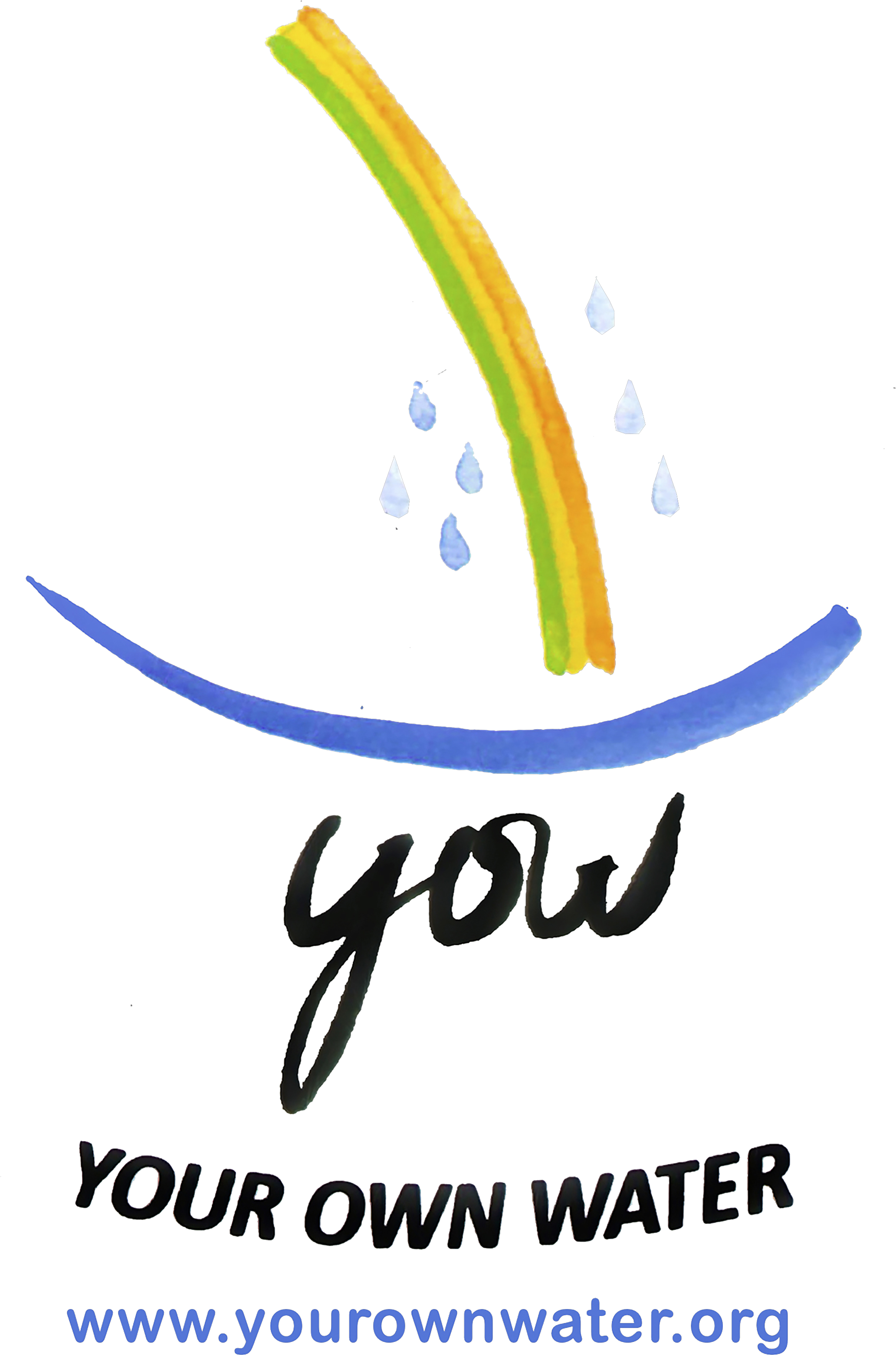 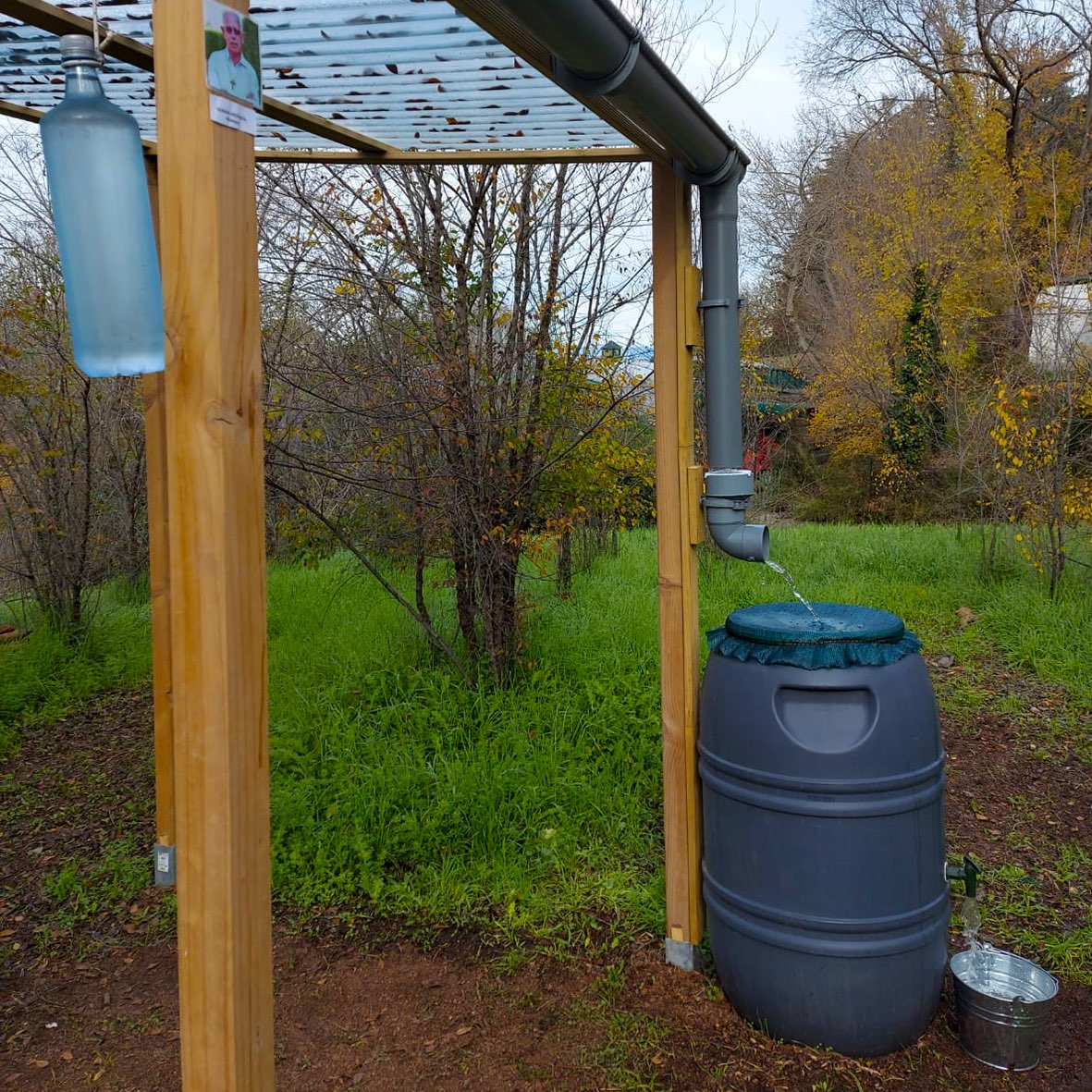 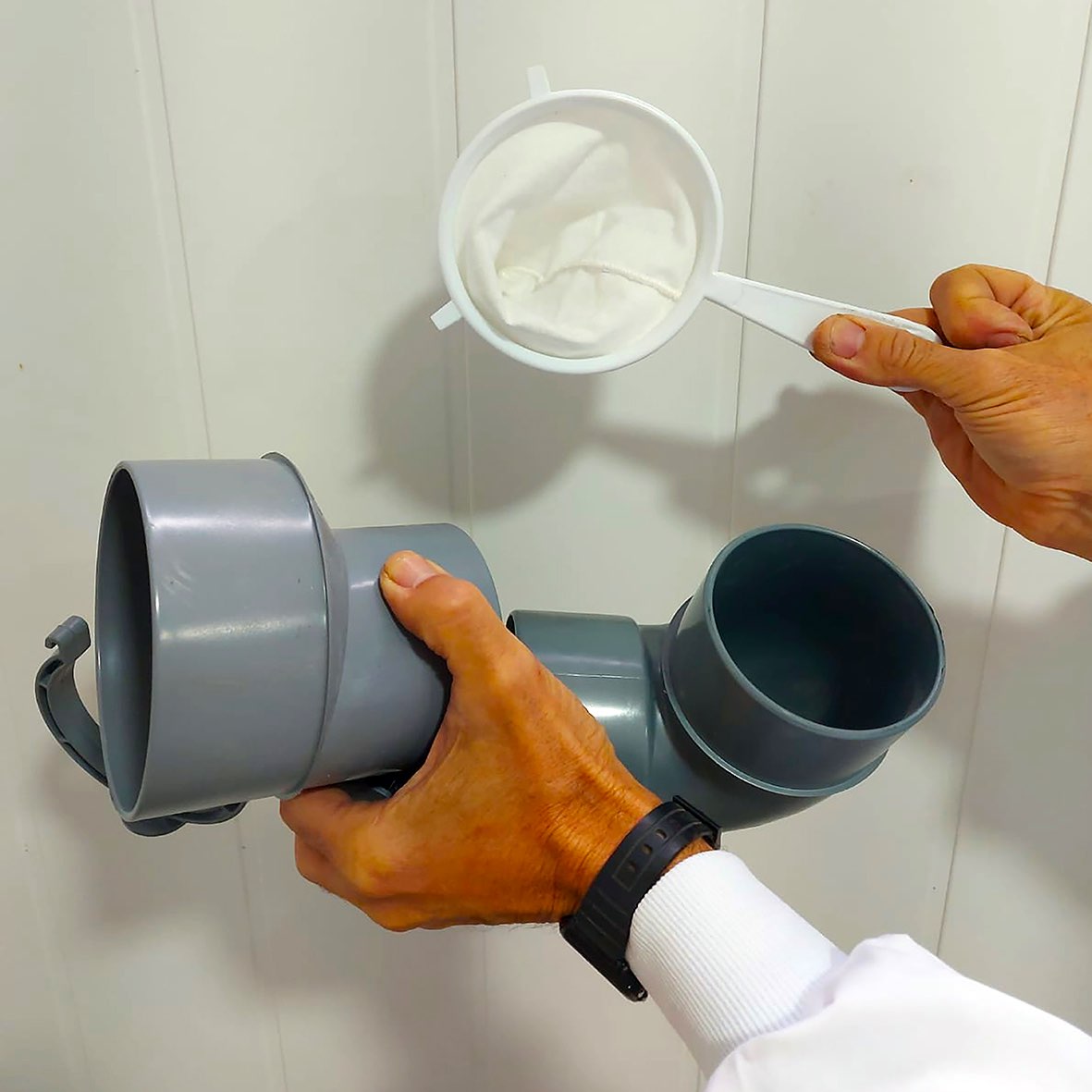 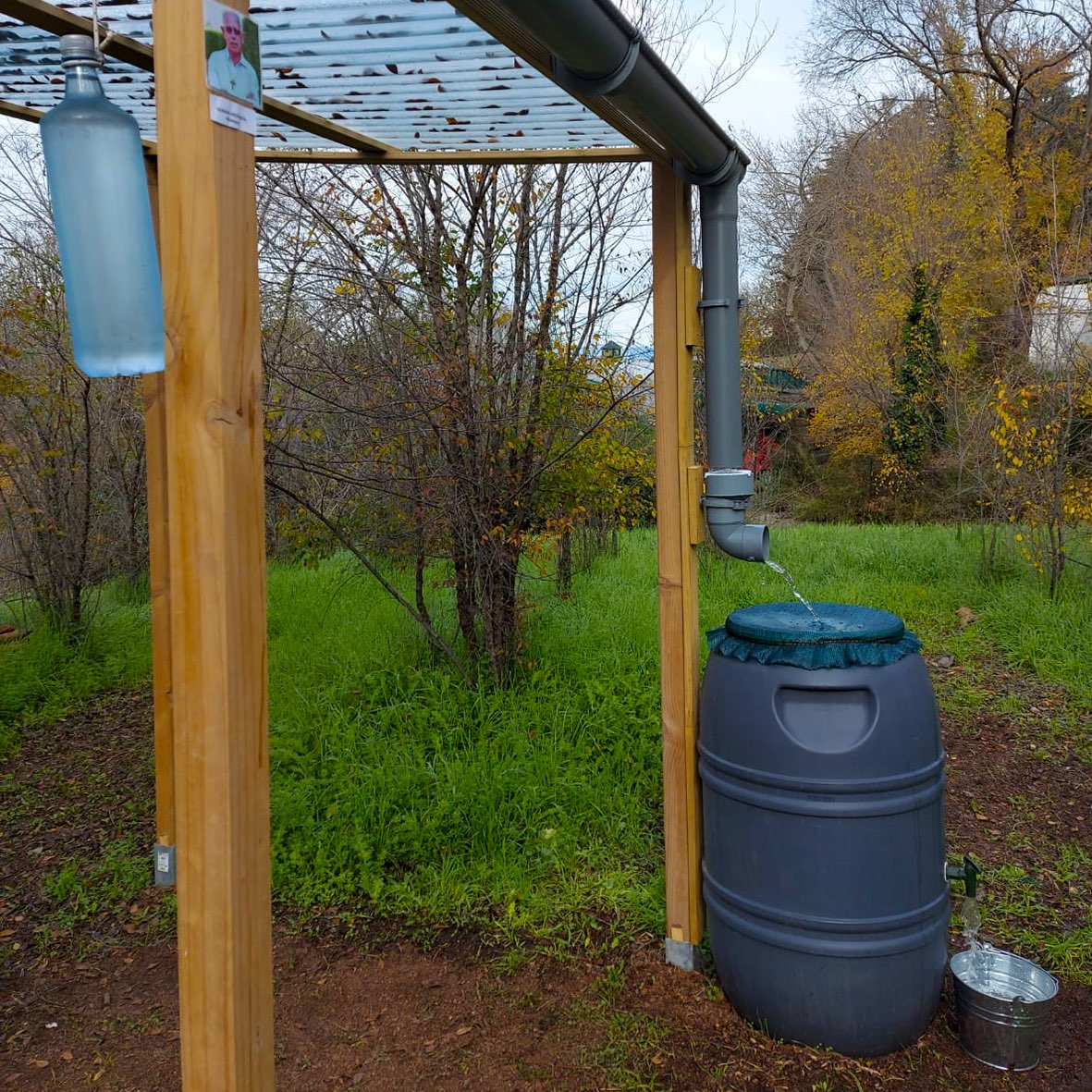 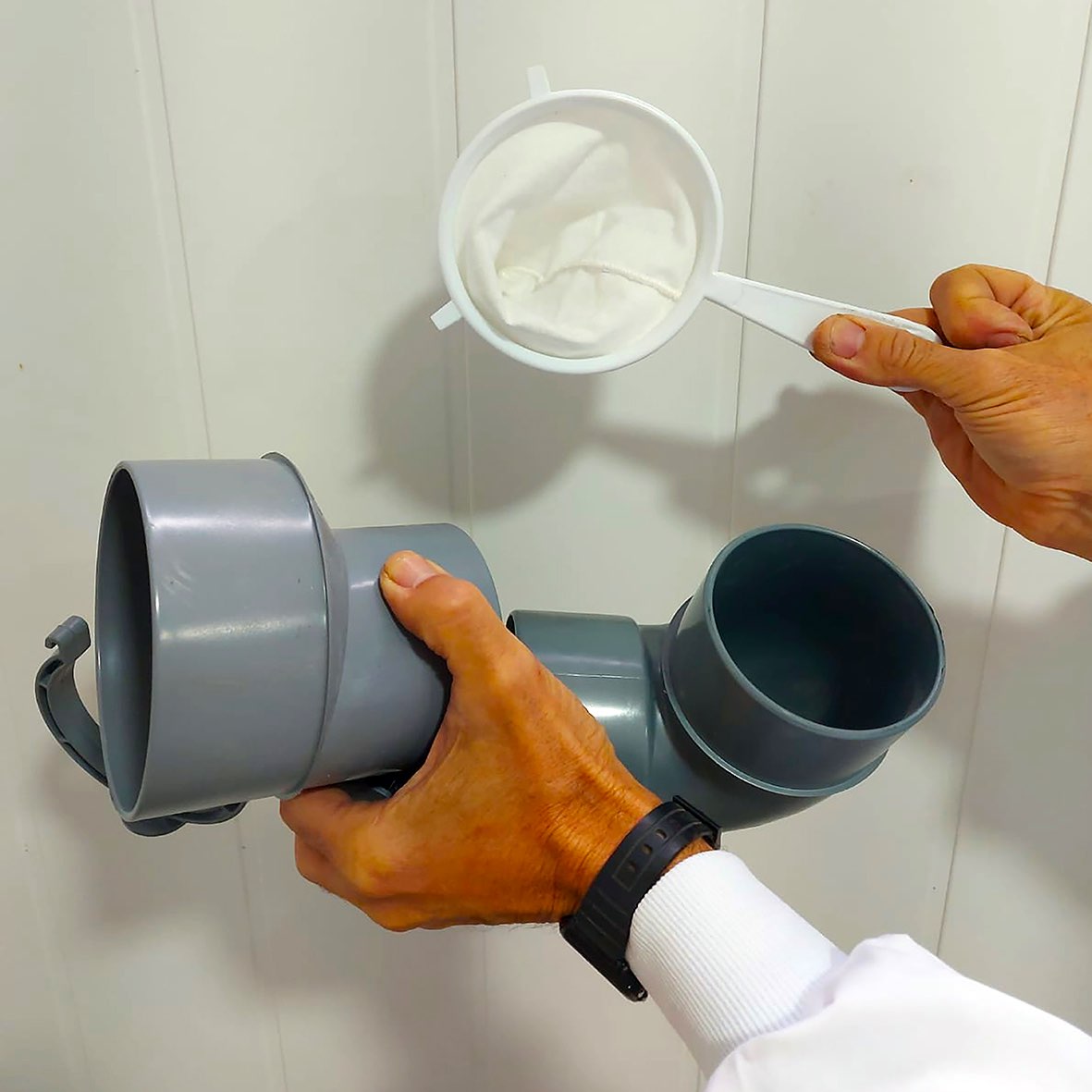 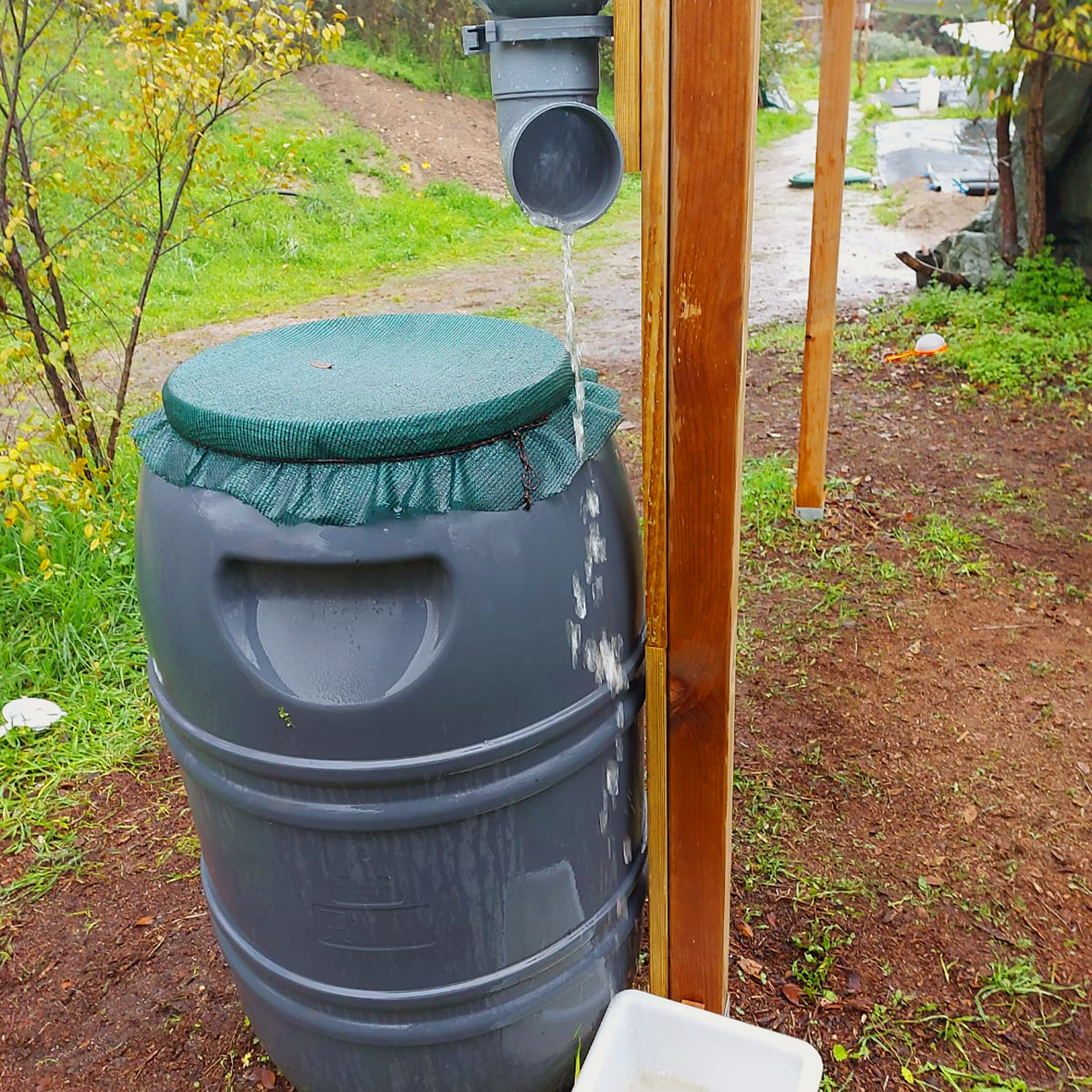 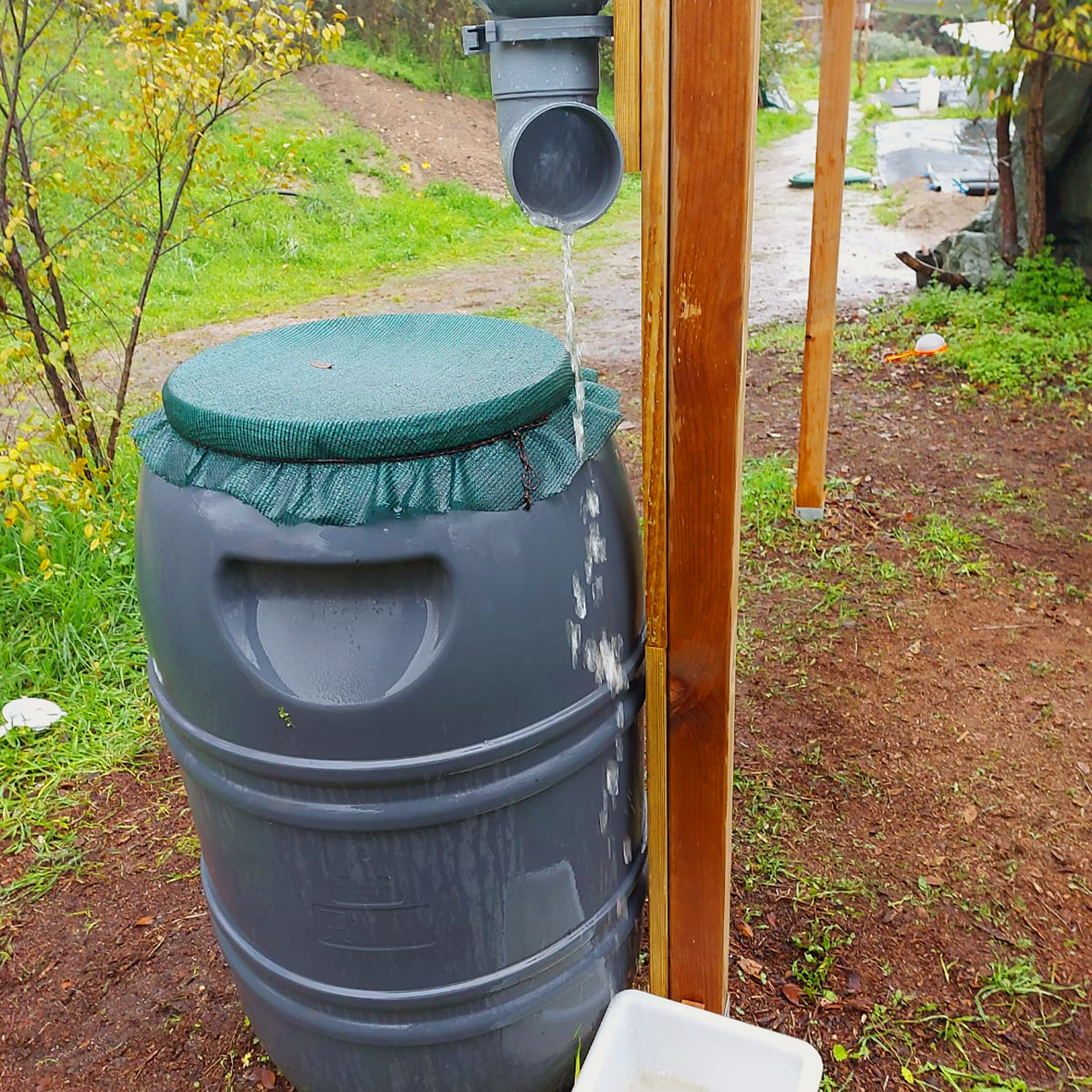 POTABILITÉ, CONSOMMATION ET CONSERVATION DE L’EAU DE PLUIE L’eau est VIE et est “VIVANTE”. Elle requière qu’on PRENNE SOIN dès le début. Avant de boire l’eau de pluie prélevé il faut la TRAITER. Grace à :	FILTRES	En la faisant BOUILLIR	Avec du CHLORE si besoin	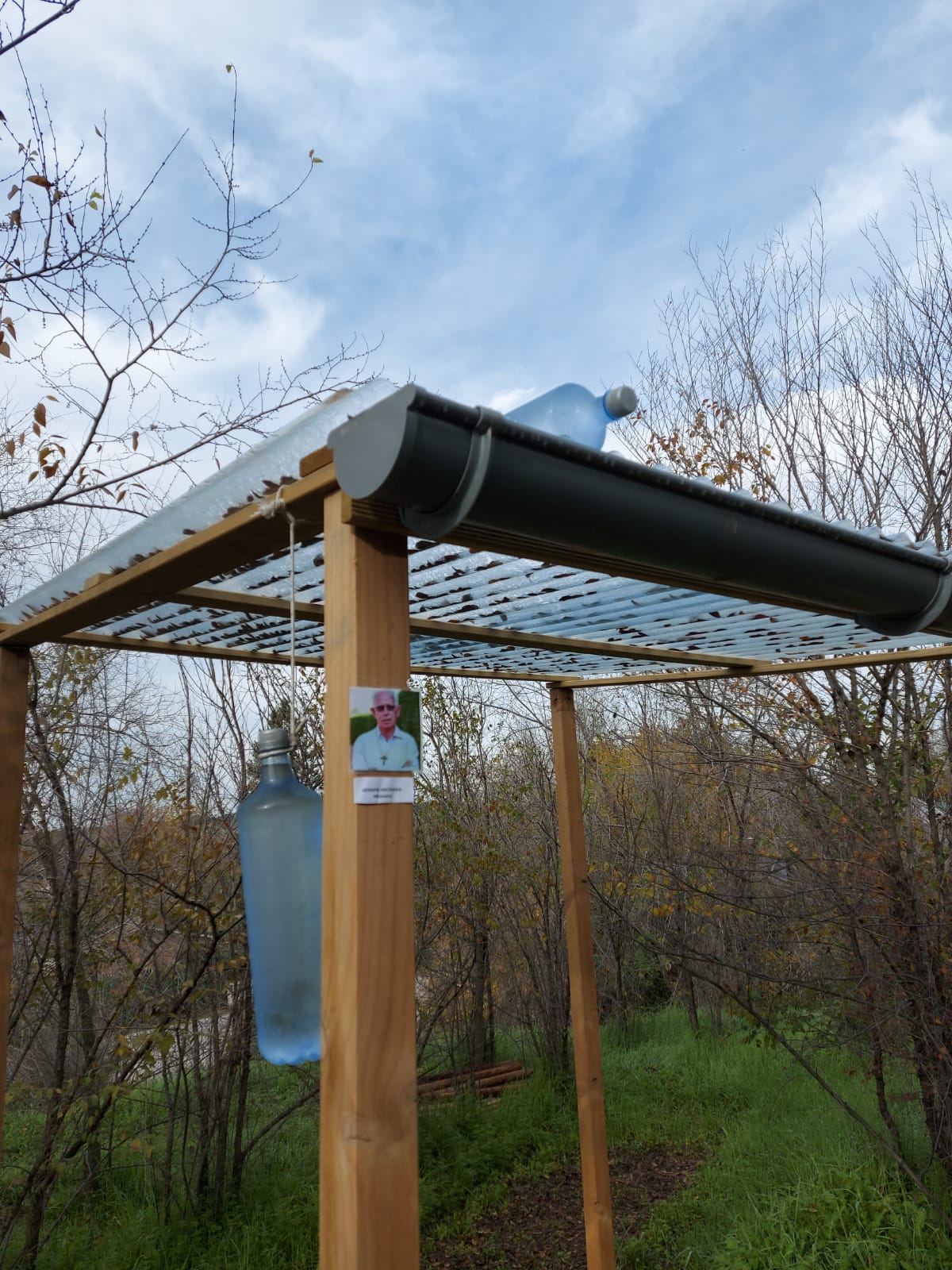 Méthode SODIS :La méthode SODIS de traitement naturel des eaux de pluie est simple. Elle consiste à mettre des BOUTTEILLES EN PLASTIQUES TRANSPARENTE au soleil pendant :8 heures s’il y a du SOLEIL où  2 jours en cas de nuages.En plus, on doit éviter de CONTAMINNER NOUS MÊMES L’EAUGrace à l’hygiène personnelle. LAVAGE DE MAINS préalable. Utiliser des vases PROPRES. Si posible LES MÊMES.NE PAS MÉLANGER l’eau, même si elle est propre avec des ALIMENTS CONTAMINÉS  Il serait nécessaire et convenable d’avoir un “CONITÉ” LOCAL DE L’EAU, qui forme et informe à propos de la maintenance et l’usage adéquat.INFORMATION COMPLÉMENTAIRE IMPORTANTE:LE MODÈLE se construirait toujours avec MAIN D’OEUVRE locale et l’installation se fera par les propres intéressés.Il Faut INSTALLER et ACHETER là- bas :MONTER n’importe quel GOUTTIÈRE qui prélève l’eau des pluies des toits et son TUYAU DE DESCENTE au réservoir.Le réservoir du ROBINET. Une MAILLE poreuse et une autre en toile pour l’attacher au réservoir.  LE MODÈLE PORTE d’ici : L’ENSEMBLE du FILTRE pour interposer entre la descente du toit et le réservoir  Composée de :PIÈCE large avec réduction. 1. COUDE. 2 COLLIERS (1 de rechange). 1 PASSOIRE (photo)